СТРАТЕГИЈА ЗА УНАПРЕЂИВАЊЕ ПРЕДШКОЛСКОГ ВАСПИТАЊА  И ОБРАЗОВАЊА ОПШТИНЕ БЕЛА ПАЛАНКАУ  ПЕРИОДУ ОД 2021. ДО  2024. ГОДИНЕ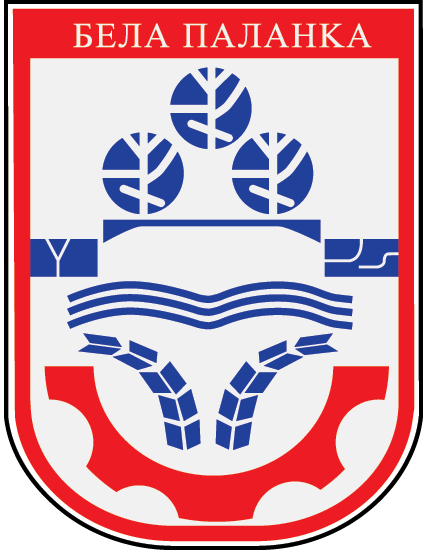 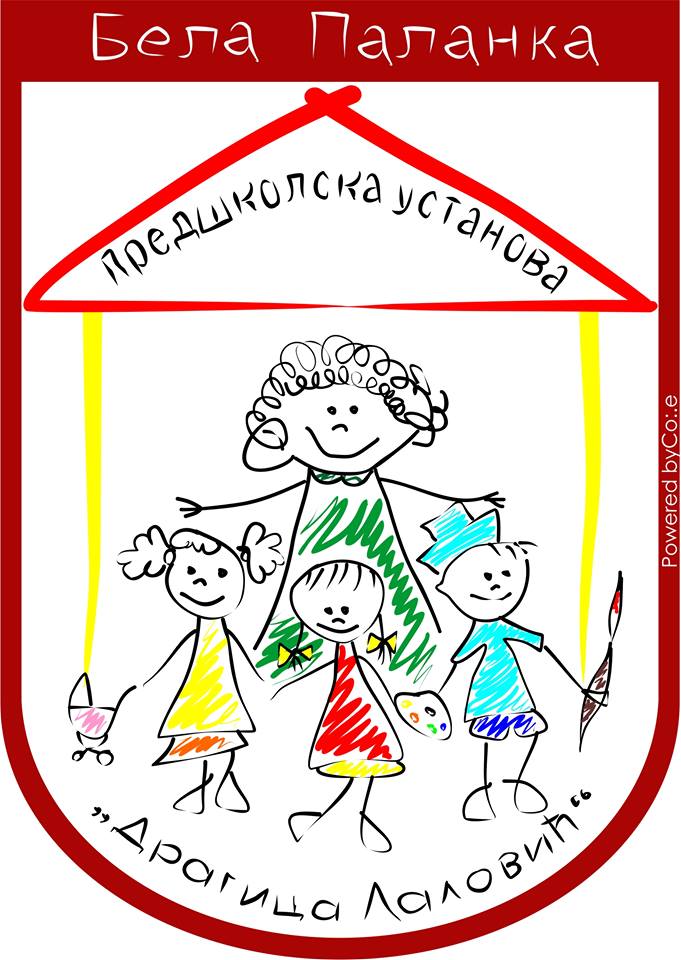 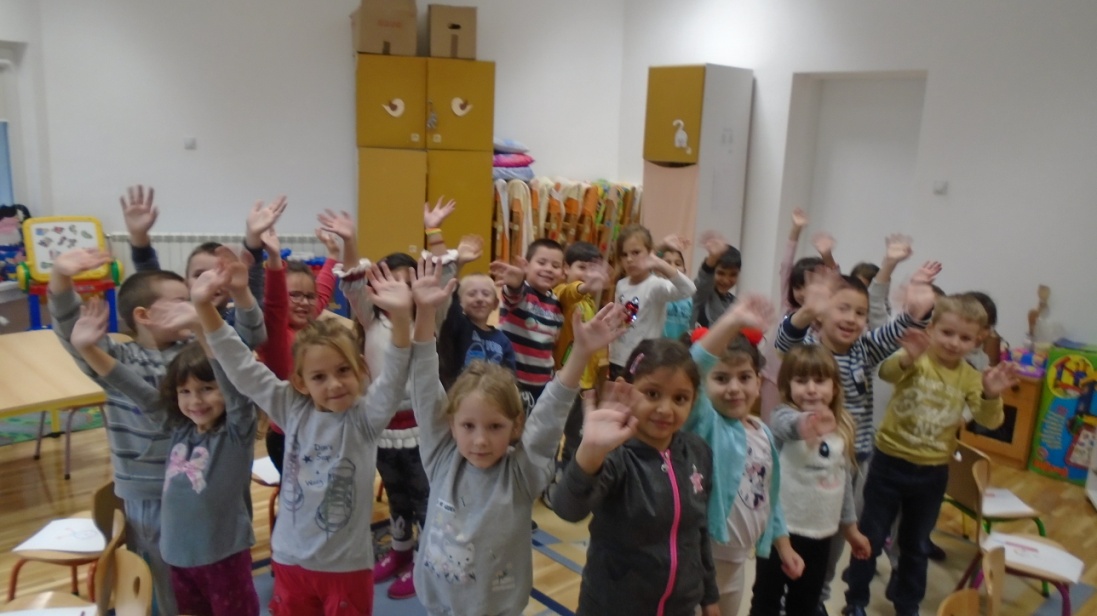 САДРЖАЈ:Уводна реч председника општинеКвалитетно предшколско образовање и васпитање деце на територији општине Бела Паланка један је од најважнијих приоритета локалне самоуправе. Стратегија предшколског образовања и васпитања за општину Бела Паланка за период 2021-2024. стратешки је документ којим ће бити дефинисани правци, циљеви и активности који ће допринети унапређењу живота деце предшколског узраста.Израда Стратегије је један од доказа да локална самоуправа препознаје значај предшколског васпитања и образовања, али и  неопходност стварања услова за ширу доступност квалитетног образовања, као једног од кључних фактора у обезбеђивању дечијих права. Општина Бела Паланка  реализује активности и иницијативе којима се доприноси грађењу квалитетног система предшколског васпитања и образовања за сву децу предшколског узраста и њихове породице. Улагање у децу и њихово образовање, као и у све области њиховог развоја представља приоритет локалне самоуправе. Улагање у децу је најважније улагање јер су она будућност нашег места, наше земље и то је оно на чему сви ми морамо заједно да радимо. Континутитет и стална залагања, кооперативност, интерсекторска сарадња на локалном новоу, вођена заједничким циљевима, остварује вишеструку добит за сву децу, њихове родитеље, старатеље и окружење у којем живе.Општина Бела Паланка из буџета сваке године издваја значајна средства за предшколско образовање.У буџету за 2021.годину опредељено је близу 52 милиона динара колико је издвојено и 2020.године, без обзира на смањен обухват деце због пандемије корона вирусом.То указује на један од главних циљева, а то је побољшање услова и квалитета услуга  у предшколској установи, али не само у граду већ и у селима. Захваљујући великој подршци и разумевању председника Републике Србије Александра Вучића за улагање у образовање у 2018.години извршили смо комплетну реконструкцију оба објекта предшколске установе ''Драгица Лаловић'' у Белој Паланци. Ретко која општина или град се могу похвалити овако великом инвестицијом када је реч о предшколском образовању. Извршили смо и адаптацију објекта у селу Црвена Река који је дат предшколској установи на коришћење. За овај пројекат смо се одлучили због повећања броја деце у селу Црвена Река а објекат користе и деца из суседних села. Тиме смо обезбедили подједнаке услове за предшколско образовање за сву децу, без обзира да ли живе у граду или на селу. Радимо на развоју предшколског образовања и васпитања које ће бити доступно свој деци, које уважава потребе деце и породице и представља темељ за наставак образовања кроз основну и средњу школу па до високошколских установа. Усвајањем Стратегије  за унапређивање предшколског образовања и васпитања општине Бела Паланка за период 2021-2024. и реализацијом планираних мера и  задатака шаљемо јасну поруку да бринемо о нашим најмлађим суграђанима који представљају будућност и потенцијал Беле Паланке.                                                                                          Председник општине                                                                                            	   Горан Миљковић Списак скраћеницаПолазиштеСтратегија за унапређивање предшколског васпитања и образовања општине Бела Паланка за период 2021-2024 (у даљем тексту Стратегија), иницирана је у оквиру пројекта „Super“   у циљу подршке унапређивању система друштвене бриге о деци и предшколског васпитања и образовања  који заједнички реализују  Министарство просвете, науке и технолошког развоја, ЦИП-Центар за интерактивну педагогију и општина Бела Паланка,  са основним циљем да се повећа обухват деце узраста од 3 до 5,5 година квалитетним програмима предшколског васпитања и образовања.Полазишта за израду Стратегије су актуелна документа образовне политике у Србији (Стратегијa развоја образовања у Србији до 2020, Закон о предшколском васпитању и образовању и Основе програма предшколског васпитања и образовања) на основу којих Влада Републике Србије и Министартсво просвете, науке и технолошког развоја, са различитим партнерима, интензивно раде на унапређивању система друштвене бриге о деци и предшколског васпитања и образовања, Закон о локалној самоправи као и Закон о планском систему републике Србије.Стратегија подржава остваривање принципа Конвенције Уједињених нација и Општег коментара 7 Комитета УН о остваривању права детета у раном детињству:Деца имају право на живот, опстанак и развој који укључује физички, емотивни, психосоцијални, когнитивни, друштвени и културни сегмент.Дете не сме да буде дискриминисано по било ком основу, а нарочито не по основу своје етничке припадности, језика, вере, порекла, боје коже, сметњи у развоју и сл.При доношењу свих одлука или извршења поступака који утичу на дете или децу као групу, мора бити примењено начело добробити за дете (најбољи интерес детета), а то се односи како на законодавна тела, предшколске установе, тако и на породицу.Деци се мора дозволити да активно учествују у програмским питањима која се тичу њиховог живота и допустити им да се слободно изражавају.Стратегијом одрживог развоја општине Бела Паланка предвиђено је  унапређење капацитета запослених у институцијама друштвених делатности, а као мера планирана је стручна едукација запослених и развој нових концепата образовања и васпитања у складу са локалним и ширим потребама. Како систем ПВО није обухваћен Стратегијом одрживог развоја општине, ова Стратегија представља његову допуну, са фокусом на васпитање и образовање деце предшколског узраста.`Општина Бела Паланка – показатељи друштвено-економскеструктуреOпштина Бела Паланка припада Пиротском округу који се налази на југоистоку Србије, између Ниша и Пирота, у подножју Суве и Старе планине на 394 метара надморске висине. Обухвата градско насеље Бела Паланка и још 46 сеоских насеља.Међу сеоским насељима издвајају се бројнија и географски боље позиционирана као Црвена Река,Долац, Клисура док постоје и села  која су спала на само дестак становника и мање.На територији општине Бела Паланка живи 12126 становника , (према попису из 2011)  а према подацима из 2014. број становника износи 11559. Просечна старост становника је 46,3 године, а природни прираштај износи -12 промила. Приметан је пад наталитета у општој популацији, док број ромске деце расте.Већинско становништво је српско, око 86% док  удео ромског становништва износи 13,41%  што је  значајно више у односу на податке из 2001. године  када  је тај број износио 8,6%. Општи демографски подаци указују да је број ромске деце стасао за ППП све већи и да се у први разред уписује више од 1/3 ромске деце у односу на већинску популацију.У званичној употреби је ћирилично писмо и српски језик.Према попису из 2011.године градско становништво чини 8143 становника, а сеоско становништво 3983 становника.Велики број сеоских месних заједница је са изразито старачком популацијом, изузев у селу Црвена Река где је видљив пораст броја рођене деце.У том селу, као и у суседном Насељу Долац постоји и основна школа као и одељење предшколске установе.Та два села, посебно Црвена Река, налазе се на траси Коридора 10, имају добру саобраћајну инфраструктуру, повезаност приградским саобраћајем ( налазе се на путу између Ниша и Пирота).У селу има више садржаја за децу и одрасле( игралишта, кафана, црква, музеј, пчеларски дом, у близини  се налази плантажа лаванде и лековитог биља што утиче на развој целог краја).Друга села у општини значајно заостају у односу на ситуацију у Реци и Долцу.У њима  скоро и да нема младог становништва, па самим тим је и деце јако мало.Према најновијим подацима, у 2020.години рођене су  74 бебе, што представља благи пад  у односу на претходне године када се рађало у просеку 76-80 беба.   	Просечна зарада по запосленом у октобру месецу 2020..године износила је 45.489,00 динара, без пореза и доприноса. Према подацима Националне службе за запошљавање, на тржишту рада у Белој Паланци, на дан 31.12.2020. године едвидентирано је 1998  незапослених лица.Ови подаци сврставају општину Бела Паланка у четврту групу   по степену развијености.На територији општине Бела Паланка постоје три ромска насеља, у којима живе искључиво припадници ромске националности, док је један број њих настањен и ван тих оквира, у склопу других насеља. Сва три се налазе у урбанистичком плану општине и плану детаљне регулације.У свим тим насељима постоје основни услови за живот(прикључак на водоводну и канализациону мрежу, електроинсталација, )... Maли број деце из ових насеља похађа предшколску установу. Уписују се тек када треба да крену у обавезан припремни предшколски програм. Већину становника чине Роми православне вероисповести.Међу собом су добро повезани и интегрисани у друштвени систем заједнице.Сви поседују лична документа, деца похађају основну школу, имају изабраног лекара, вакцинисана су. Питање образовања је  велики проблем ромске националне мањине. Велики број њих рано напушта школовање, али прецизни подаци о томе не постоје. Као разлог раног напуштања школовања или завршавања са ниским образовним постигнућима , поред традиционалног схватања начина живота у којем  девојчице не треба да имају виши степен образовања  наводе и необразованост самих родитеља, лоше услове живота и слично. Роми су у неповољном положају на тржишту рада, а лоши услови живота често доводе до здравствених проблема.Једна од мера превенције ових проблема јесте ранији упис у предшколску установу, у узрасту од 3 до 5,5 година живота.С обзиром да су већина њих корисници  новчане социјалне помоћи, они би били ослобођени обавезе плаћања, а бенефити би били вишеструки: за њих саме и за друштво у целини.Општина Бела Паланка у претходном периоду пуно је инвестирала у образовну инфраструкту. У потпуности су реконструисане све три школе на територији општине( две основне и једна средња школа).Пуно се урадило у домену опремања школа најновијим наставним средствима,  дворишта су уређена, а на више места у граду постављени су мобилијари за децу и теретане на отвореном. Један од најлепших простор за  децу и младе, али и за све грађане налази се у оквиру Еколошко-рекреативног центра Бањица. На простору од једног хектара налази се базен, терени за тенис,голф и одбојку на песку, кошаркашки и фудбалски терен као и велики парк са  мобилијарима за  децу, клупама, дрворедом и полигоном који користе деца из вртића и основних школа када имају предавања из области безбедности у саобраћају.Деца из вртића и школа врло често користе овај простор и у сарадњи са тренерима из спортског центра као и наставницима и васпитачима реализују  активности које доприносе њиховом здрављу  и квалитетнијем провођењу слободног времена. Важно је напоменути да  су сви тренинзи бесплатни и да у оквиру Спортског центра постоје школе кошарке, одбојке, рукомета и фудбала.Такође, при Установи културе делују балетска, фолклорна и драмска секција које окупљају и децу из вртића. Дечије групе су једне од најбројнијих.И ови програми, као и они у спортском центру, потпуно су бесплатни за предшколце, основце и средњошколце. Локална самоуправа посвећена је унапређењу квалитета живота деце и младих што се постиже синергијом више актера на локалу  почевши од предшколске установе преко установа културе и спорта, школа па све до високошколских установа..Тиме се Бела Паланка приближава великим центрима континуирано радећи на унапређивању модела васпитања и образовања обједињујући теорију и праксу.Имајући у виду све напред наведено, важан је што ранији упис деце у предшколску установу јер тиме почиње њихово укључивање у друштвени живот заједнице.Финансијска издвајања локалне самоуправеРегресирање трошкова за ПВО опредељено буџетом,  за 2020. износило је 51 653 166 РСД што је значајно више него у 2018. када је издвојено  39 028 295 РСД што иде у прилог раније изреченој тврдњи да улагање у ову област представља стратешко опредељење општине Бела Паланка. Износ који родитељи плаћају  износи  20% од економске цене коштања што износи  3072 динара месечно до предшколског , док у предшколском  то износи 2863 динара за      целодневни боравак,  а 1432 динара за децу на полудневном  боравку.Из буџета републике   регресирају се трошкови боравка деце из следећих категорија:корисници материјалног обезбеђења породицедеца са сметњама у развоју и инвалидитетом, на основу мишљења ИРКдеца незапослених расељених лица из АП Косово и Метохија 	Из локалног буџета финансирају се трошкови боравка за треће дете у породици док  општина обезбеђује и новогодишње пакетиће за сву децу.Почетком 2020.године било је уписано 221 дете  у сва три објекта. Садашња ситуација се разликује, али је то тако због епидемијских  мера. Релативно је мали број оних који не плаћају вртић(19 корисника новчане  социјалне помоћи и троје деце са сметњама и инвалидитетом , на основу мишљења ИРК).Нема листи чекања,а капацитети установе одговарају тренутним потребама.Имајући у виду  статистичке податке о броју деце на територији општине, неће бити потребе за доградњом нових објеката већ  ће новоуписана деца бити укључена у редовне програме.	 У предшколској установи тренутно се реализује пројекат „ Инклузивно предшколско образовање“ у оквиру којег је је пројектно ангажован психолог. Пројекат се  реализује у сарадњи са Министарством просвете , локалном самоправом, Домом здравља, удружењем грађана “Te deum“  и предшколском установом Драгица Лаловић. Као део пројектних активности набављено је и комби возило за превоз деце из удаљених села које је дато на коришћење предшколској установи.Имајући у виду да установа пре овога није имала стручног радника, овај пројекат представља велики искорак у раду са децом посебно  из маргинализованих група. Пројекат је званично  почео јула 2020.године, али се са активностима кренуло нешто касније, услед епидемије изазване корона вирусом.Предвиђено је да  траје до краја 2022.године.Предвиђене су  и радионице у сарадњи са удружењем које се бави пружањем услуга социјалне заштите.Радионице су намењене родитељима деце која не похађају вртић, а биће реализоване у сарадњи са Одељењем поливалентне патронаже Дома здравља Бела Паланка.Циљ овог пројекта јесте укључивање деце из маргинализованих група( деца са села, деца са инвалидитетом, деца из ромских породица) у неке од група у предшколској установи.Вредност пројекта износи 5 .. динара..   Предшколска установа Драгица ЛаловићОпштина Бела Паланка је седамдесетих година прошлог века имала око 20.000 становника, а сама варошица око 7.000, а од тога 3.500 запослених радника и није спадала у ред неразвијених. У условима веома израженог индустријског развоја Беле Паланке, веће запослености младих мајки и проблемом збрињавања мале деце, приликом обележавања 30 година од ослобођења Беле Паланке у Другом светском рату (1. октобра 1974. год.) родила се идеја о градњи дечјег вртића на локацији поред белопаланачког Врела. Објекат је свечано отворен 11. октобра 1976. године, а оснивачи Установе су били СО Бела Паланка и СИЗ дечје заштите. Установа је добила назив дечје обданиште „Драгица Лаловић“ Од 1988. до 1994. године. носила је назив Дечји вртић, а од 1994. годинe до данас Предшколска установа).Дечје обданиште  (данас објекат „Изворчић“) располаже капацитетом за пријем 106 детета, корисном површином од 965 м2, 5 радних соба и пратећих просторија са двориштем од једног хектара. Установа је почела са радом 11. априла 1977. године са једном васпитном групом целодневног боравка (узраст од 3-7 година) са  32 полазника.Објекат „Изворчић“ био је претесан за сву заинтересовану децу, а притисак родитеља велики, док је проценат обухвата предшколске деце био мали (8-15%) у односу на укупан број предшколаца. То су били разлози да се априла 1987. године, приликом прославе десетогодишњег јубилеја закључи да је Белој Паланци потребан још један вртић. Већ 7. јула 1987. године у договору са Републичком заједницом дечје заштите постављен је камен темељац за нови вртић поред саме фабрике дечје обуће „Весна“. Вртић је у грађевинском делу био брзо завршен, али је комплетно опремање због инфлације, ратова, санкција и распада југословенске заједнице трајало више година. Опремање објекта завршено је средином 1995. године. Објекат је свечано пуштен у рад 26. септембра 1995. године и добио је назив  „Дечја радост“. Капацитет вртића, укупне површине од 865 м2 и дворишта 6.033 м2  јесте 126 детета распоређених у шест васпитних група.У циљу обухвата већег броја шестогодишње деце са сеоског подручја у години пре поласка у основну школу, отворене су васпитне групе у Црвеној Реци (1990. године, а од 1999. године у саставу ПУ), која користи адаптирану просторију при ОШ „Јован Аранђеловић“ и у насељу Долац (2001. година) која користи адаптирану просторију при месној заједници. 	Паралелно са развојем предшколске инфраструктуре, радило се и на опремању и едукацији кадрова.Установа је самосталано  или у сарадњи са осталим  актерима на локалу учествовала у реализацији разних пројеката који су имали за циљ укључивање деце из маргинализованих група, набавку дидактичких средстава и играчака као и инфраструктурно опремање.Један од најзначајнијих пројеката јесте ИМПРЕС пројекат, затим сарадња са невладином организацијом СОС-Босниа, фондацијом Карађорђевић.Захваљујући средствима из  акције МДУЛС-а „Узми рачун и победи“    реновирана је  у потпуности  кухиња   у објекту  Изворчић у  којој се спрема храна за децу из оба објекта.Иницијатива за израду стратегијеПотпуна  реконструкција оба објекта предшколске установе извршена је 2018.године уз сарадњу са Канцеларијом за управљање јавним улагањима. Извршена је комплетна адаптација и енергетска санација оба објекта у Белој Паланци, а у току 2020.године завршена је и  адаптација једног школског објекта у Црвеној Реци који је  уступљен предшколској установи на коришћење. Разлог управо лежи у чињеници да у том селу има деце узраста од 3 до 5,5 година, која нису до сада била обухваћена предшколским програмима.На овај начин биће повећан обухват деце из осетљивих друштвених група, што и јесте главна смерница свих образовних политика којe ће бити имплементиранe, између осталог и  израдом акционог плана. Овим документом биће  предвиђене мере и активности које ће локална самоправа реализовати-сама или са партнерима - у циљу повећаног обухвата деце редовним предшколским програмима у Белој Паланци. 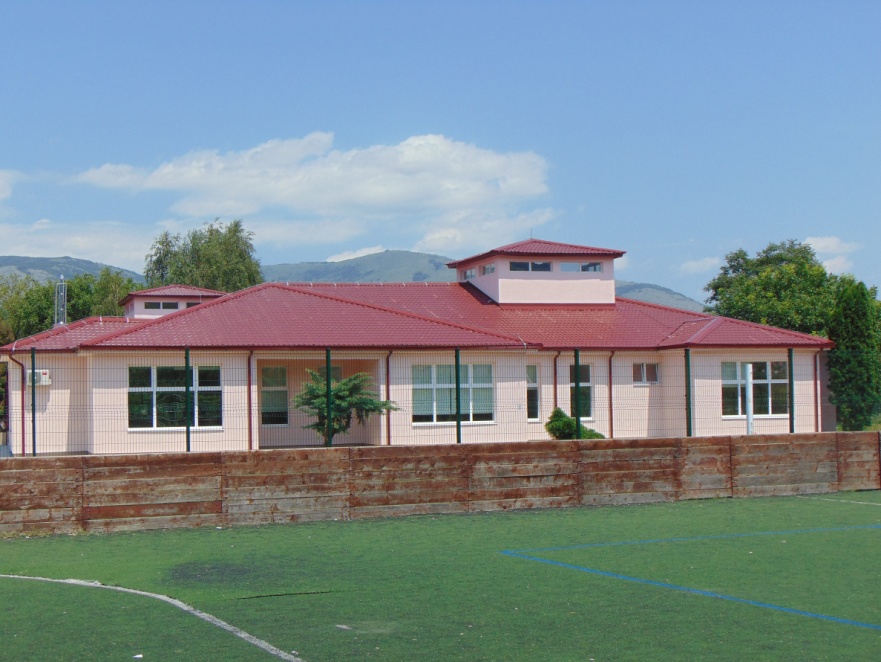 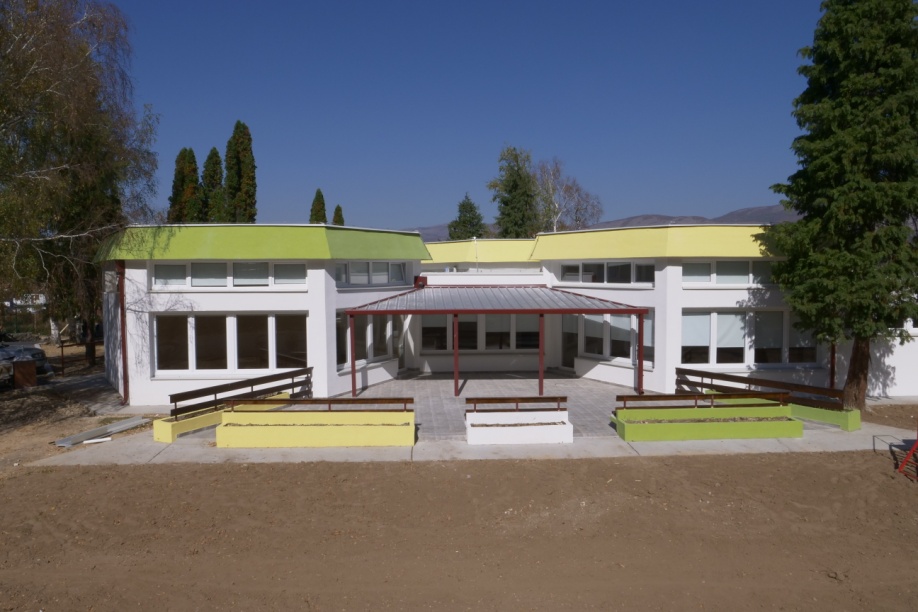 МетодологијаУ циљу дефинисања Стратегије, организована је јавна расправа са свим заинтересованим  странама  на ову тему. Расправи су присуствовали представници запослених у предшколској установи, представници  локалне самоуправе, ромских удружења, кординатор ИРК, представници  школа, кординатор за ромска питања, здравствена медијаторка и представници  Дома здравља као и представници Савета родитеља .Састанак је одржан у сали скупштине општине, на позив тима за реализацију пројекта.Кроз дискусију се дошло до следећих закључака:- Нема прецизних података о броју деце која су ван система,  -Јавност није довољно сензибилисана о значају  раног учења, развоја и укључивања деце у програме ПВО, неинформисаност родитеља о важности ПВО,посебно припадника осетљивих друштвених група (Роми, деца са инвалидитетом) .- Препрека у том правцу јесте и  одлука о забрани запошљавања у јавном сектору  (васпитачи, медицинске сестре васпитачи, педагози, психолози, дефектолози, логопеди, социјални радници...).- Родитељи препознају важност и корисност програма за децу, спремни су да се укључе у рад вртића. Један број родитеља изражава потребу за организовањем кратких програма за децу, као и за подршком у циљу развијања родитељских вештина.Шира јавност препознаје значај инфраструктурног опремања и сређивања вртића, али оно на чему је потребно даље радити јесте обука васпитача за рад са децом из осетљивих друштвених група, посебно деце са сметњама и инвалидитетом.У том циљу потребно је радити на едукацији васпитача и ангажовању стручног лица за рад са децом. С обзиром на националну структуру деце биће потребно и ангажовање ромског педагошког асистента.На скупу су се чуле и препоруке  које би требало усвојити у циљу унапређења  рада  ПУ и већег обухвата деце узраста од 3 до 5,5 година:успостављање мобилних тимова на нивоу  општине и подршка координатора за ромска питања и здравствене медијаторке за Роме у циљу повећања обухвата деце из осетљивих група;спремност да са ОЦД развијају пројекте усмерене на повећање обухвата ПВО и унапређење квалитета програма и услуга.развијање других врста програма - различитог трајања, у различитим просторима и са различитим садржајима, којима би се појачала педагошка функција ПВО чији је циљ подршка раном развоју и учењу деце, уз повећање обухвата.Као кључне предности укључивања деце у вртиће родитељи виде стицања нових знања  и дружење са другом децом и одраслима који нису чланови породице , а у мањем проценту развој самосталности и стицање радних навика.Такође, већина родитеља наводи да жели да развија своје родитељске вештине , а као најприхватљивији вид издвајају се радионице за родитеље, за које више од половине родитеља наводи да би их похађали.МисијаНаша мисија јесте образовање и васпитање деце уз уважавање савремених образовних трендова и поштовање најбољег интереса деце  у циљу стварања безбедног и пријатног окружења уз осећај задовољства, креативности и остварености.У установи се негују партнерски и пријатељски односи са децом, породицом и локалном заједницом на принципима толеранције и поштовања различитости.              ВизијаЖелимо да свој деци на територији општине Бела Паланка обезбедимо здраво одрастање, остваривањем права на квалитетно васпитање и образовање уз повећање доступности предшколских услуга свим категоријама становништва. Наша идеја  јесте стварање установе по мери детета у којој се свако дете осећа спокојно и прихваћено  и учи оно што живи!Општи циљУнапређивање квалитета живота деце предшколског узраста и њихових породица развијањем квалитететних предшколских  услуга и већом партиципацијом родитеља, уз подршку локалне заједнице.Удруженим напорима свих актера на локалу и успостављањем нових услуга  уз повећан обухват деце предшколским образовањем и васпитањем утицаће се на  унапређење система ПВОМере и активностиСПЕЦИФИЧНИ ЦИЉ 1:ПОВЕЋАЊЕ ОБУХВАТА СВЕ ДЕЦЕ УЗРАСТА 3 ДО 5,5 ГОДИНА СИСТЕМОМ ПВОМЕРА 1.1: Подизање свести стручне и шире јавности о значају раног развоја и учења деце и укључивања у ПВОРезултат: Шира и стручна јавност препознаје значај укључивања у ПВО деце узраста од 3 до 5.5 годинаМЕРА 1.2.: Успостављање система прикупљања и управљања података о деци предшколског узраста и формирање заједничке базе податакаРезултат: Локална самоуправа има релевантне податке о деци предшколског узраста и управља њима у циљу оптимизације система ПВОСПЕЦИФИЧНИ ЦИЉ 2:УНАПРЕДИТИ КВАЛИТЕТ УСЛУГА ЗА ДЕЦУ ПРЕДШКОЛСКОГ УЗРАСТАМЕРА 2.1.: Унапређивање компетенција запослених у ПВО за реализацију квалитетних програма ПВОРезултат: Компетенције запослених у ПУ унапређене у скаду са савременим теоријским концептима и препознатим приоритетима као одговор на захтеве праксеМЕРА 2.2. : Проширивање програмске понуде ПВО за децу и породицеРезултат: ПУ у својој понуди развија различите програме по облику, трајању и програмском опредељењуМЕРА 2.3.: Успостављање функционалне међусекторске сарадње на локалу у  области  ПВОРезултат: Унапређене услуге за децу и породице у заједнициМЕРА 2.4.: Увођење иновативних, оптималних и одрживих модела финасирања ПВОРезултат: Локална самоуправа и ПУ обезбеђује деци и породицама доступност програма проширењем капацитета иостваривање додатне подршкеСПЕЦИФИЧНИ ЦИЉ 3:ВЕЋА ПАРТИЦИПАЦИЈА РОДИТЕЉА У ПОЛИТИКАМА И ПРАКСИ ЗА ДЕЦУ ПРЕДШКОЛСКОГ УЗРАСТАМЕРА 3.1.: Оснаживање родитеља на нивоу града за подршку ПВОРезултат: Родитељи покрећу иницијативе и активно учествују у доношењу одлука које се односе на децу предшколског узрастаИмплементација стратегијеОпштина Бела Паланка је, кроз рад Радне групе за израду стратешког документа раног и предшколског васпитања и образовања, коју је формирао председник општине Бела Паланка, носилац активности израде  Стратегије за унапређење предшколског образовања и васпитања општине  у периоду од 2021. до 2024. године. Радна група је заједно са представницима ЦИП - а, стручним радницима и васпитачима из Предшколске установе, представницима организација цивилног друштва и представницима других установа, креирала ову Стратегију.Како би се омогућила имплементација Стратегије потребно је да Општинско веће, а затим и Скупштина општине усвоји овај документ. Стратегија представља оквир за спровођење активности којима ће се унапредити предшколско образовање и васпитање на територији општине Бела Паланка. Општина ће преузети одговорност за њено извршење тако што ће формирати тело које ће пратити, оцењивати и извештавати једном годишње Скупшину општине о примени Стратегије. Састав Радне групе, задаци и рок извршења задатака Радне групе уређују се решењем о образовању Радне групе.Средства за спровођење Стратегије за унапређење предшколског образовања и васпитања општине Бела Паланка у периоду од 2021. до 2024. године, обезбеђиваће се из различитих извора: из буџета општине, од других нивоа власти , средстава донатора, односно помоћу програма и пројеката који ће се донети односно припремити  на основу ове Стратегије и њеног акционог плана.Стратегија за унапређење предшколског образовања и васпитања општине  Бела Паланка је документ који садржи препознате проблеме, предложена решења, мере и време реализације, а евалуација и мониторинг подразумевају праћење, извештавање и оцењивања спровођења Стратегије како би се проценили ефекти и релевантност спроведених активности. Такође, то подразумева и анализирање проблема и ниво остварености циљева како би се могле предузети нужне измене и допуне.Уводна реч председника општине 1Полазиште3Општина Бела Паланка -  показатељи друштвено-економске структуре4Финансијска издвајања локалне самоуправе4Предшколска установа Драгица Лаловић7Иницијатива за израду стратегије8Методологија9Мисија11Визија11Општи циљ11Мере и активности12Имплементација стратегије19АПАкциони планВБГВртићи без границаДБПВОДруштвена брига о деци и предшколско васпитање и образовањеДЗДом здрављаЗОСОВЗакон о основама система образовања и васпитањаЗООВЗакон о основном образовању и васпитањуЗПВОЗакон о предшколском васпитању и образовањуЛСУЛокална самоуправаИРКИнтерресорна комисијаМПНТРМинистарство просвете, науке и технолошког развојаМЗМесна заједницаMICSИстраживање вишеструких показатеља (Multiple Indicator Cluster Survey)ОЦДОрганизације цивилног друштваПАПедагошки асистентПУПредшколска установаОШОсновна школаПВОПредшколско васпитање и образовањеППППрипремни предшколски програмРСРепублика СрбијаРСЗРепублички завод за статистикуСРОС 2020Стратегија развоја образовања у Србији до 2020УОУправни одборЦСЗЦентар за социјални радШУШколскa управaАКТИВНОСТ1.1.1 Организовање информативно  едукативних кампања, трибина и других промотивних активности на којима се промовише значај раног развоја  деце, укључивања у ПВО1.1.2. Организовање радионица за родитеље и децу (спортске, креативне, истраживачке..) која нису обухваћена ПВО1.1.3. Информисање јавности о актуелностима и активностима на укључивању у области ПВОИНДИКАТОРИ- Број организованих трибина, кампања, промотивних активности- Број учесника- Број објављених садржаја у електрнским и штампаним медијима- Број израђеног и дистрибуираног промотивног материјала, брошура, лифлета- Број радионица - Број деце- Број родитеља - Број институција које се укључују у реализацију- Број укључених медија- Број партнерстава за извештавање о значају раног развоја и учења деце- Број објава на веб страници ПУ и општине Бела Паланка и друштвеним мрежама- Број лифлета и брошураОДГОВОРНА ИНСТИТУЦИЈА- Општина Бела Паланка- ПУ- Народна библиотека- Установа за спорт БањицаОпштина Бела Паланка, предшколска установаПАРТНЕРСКА ИНСТИТУЦИЈА- ОЦД- ПУ Драгица Лаловић- Народна библиотека,- ЦСР- Установа за спорт Бањица- Електорнски и штампани медијиВРЕМЕ2021-20242021-20242021-2024ИЗДВОЈЕНИ РЕСУРСИ (РСД)300 000,00-(Средства/грантови  општине за ОЦД на промоцији раној развоја и ПВ), средства гранта/ из пројекта/- Редовна буџетска средства300 000,00Биће обезбеђена из донаторских средставаНЕОБЕЗБЕЂЕНИ РЕСУРСИ(РСД)100 000 000АКТИВНОСТ1.2.1. Успостављање механизама за прикупљања и управљање подацима о дециИНДИКАТОРИУспостављена функционална анализа података о деци у иструмент - Веб АпликацијуОДГОВОРНА ИНСТИТУЦИЈАОпштина Бела ПаланкаПАРТНЕРСКА ИНСТИТУЦИЈАДЗЦСРПУМатична служба   ВРЕМЕ2021-2022ИЗДВОЈЕНИ РЕСУРСИУ оквиру редовних послова свих институцијаНЕОБЕЗБЕЂЕНИ РЕСУРСИ500 000АКТИВНОСТ2.1.1. Дефинисање приоритета у области стручног усавршавање2.1.2. Организовање различитих облика стручног усавршавања за реализацију квалитетних програмаИНДИКАТОРИАнализа потреба васпитача и сарадника за стручним усавршавањемБрој обукаБрој васпитача и стручних сарадника Број студијских посетаБрој хоризонталних размена између ПУОДГОВОРНА ИНСТИТУЦИЈАОпштина Бела Паланка Школска управаПУ ОШОпштина Бела ПаланкаПАРТНЕРСКА ИНСТИТУЦИЈАЦИПЦентар за интерактивну педагогијуСтручна друштва ОЦДВРЕМЕ2021На годишњем нивоуИЗДВОЈЕНИ РЕСУРСИОбезбеђена средства кроз пројекат 200.000НЕОБЕЗБЕЂЕНИ РЕСУРСИ600 000АКТИВНОСТ2.2.1. Анализа постојеће праксе и дефинисање предлога за унапређивање програмске понуде2.2.2. Формирање цене за кратке/полудневне програмеИНДИКАТОРИБрој и  врста програмаДефинисани критеријуми и регресна скала за полудневне и кратке програмеОДГОВОРНА ИНСТИТУЦИЈАПУОпштина Бела Паланка, ПУПАРТНЕРСКА ИНСТИТУЦИЈАОЦД, Установе културе, Спортски центриПУ, Општина Бела ПаланкаВРЕМЕКонтинуирано 2021- 20242022-2023ИЗДВОЈЕНИ РЕСУРСИСредства обзбеђена буџетом за сваку текућу школску годину80%	од економске цене обезбеђује Општина Бела ПаланкаНЕОБЕЗБЕЂЕНИ РЕСУРСИАКТИВНОСТ2.3.1. Повезивање установа  из различитих сектора у локалној заједници у обезбеђивању подршке деци и породицама2.3.2. Планирање и развој интегрисаних програма и услуга у складу са потребама деце и породице (ПВО- здравствена заштита- социјална заштитаИНДИКАТОРИДефинисане области и процедура сарадње Потписани Меморандуми о сарадњи између релевантних партнера за унапређивање ПВОБрој развијених програма и услуга у локалној заједнициБрој учесника/ породица обухваћених програмима у локалној  заједнициОДГОВОРНА ИНСТИТУЦИЈАОпштина Бела ПаланкаДЗ ЦСРОпштина Бела ПаланкаПАРТНЕРСКА ИНСТИТУЦИЈАПУ, ОШ, Установе Културе, Установа за спортОЦД, ПУ, ОШВРЕМЕ2021-222023-24ИЗДВОЈЕНИ РЕСУРСИУоквиру редовних пословаСредства обезбеђена буџетом за сваку текућу школску годинуНЕОБЕЗБЕЂЕНИ РЕСУРСИактивности, превоз деце, улазнице...)500 000АКТИВНОСТ2.4.1.Обезбеђивање средстава за адаптацију, опремање простора за реализацију програма – аплицирање за пројекте, фондове и сл.2.4.2. Обезбеђивањестручњака за рад са децом иродитељима2.4.3. Обезбеђивање средстава за  реализацију подршке препоручене од стране ИРКИНДИКАТОРИБрој простора за које су обезбеђена средства за адаптацију и опремањеБрој обезбеђених стручњакаБрој реализованих подршкиОДГОВОРНА ИНСТИТУЦИЈАОпштина Бела Паланка- Општина Бела Паланка, ---- Министарство просвете, науке и технолошког развоја- ИРК- Општина Бела ПаланкаПАРТНЕРСКА ИНСТИТУЦИЈА- ШУ- ПУ - ОШ- ПУ- ОШ,- СШВРЕМЕ2023-20242021-20242021-2022ИЗДВОЈЕНИ РЕСУРСИ (РСД)Средства обзбеђена буџетом за сваку текућу буџетску годинуиз  пројектних средстава, а касније кроз буџет ПУПо школској години (путни трошкови, интернатски смештај, лични  пратилац детета, асистивна технологија, дидактички материјал...)НЕОБЕЗБЕЂЕНИ РЕСУРСИ(РСД)1 000 0001 000 000АКТИВНОСТ3.1.1. Едукација родитеља кроз радионице и дискусионе групе за партиципацију у планирању и реализацији активности у ПУ3.1.2. Подстицање иницијатива и учешћа у одлучивању у ПУ,3.1.3 Подршка унапређивању компетенција чланова Општинског савета родитељаИНДИКАТОРИБрој реализованих радионица Број родитеља, учесника у активностимаБрој активности у којима родитељи учествују као реализаториброј реализованих иницијатива родитељаброј реализованих иницијатива Општинског савета родитељаБрој усвојених предлогаОДГОВОРНА ИНСТИТУЦИЈАОпштина Бела ПаланкаОпштина Бела ПаланкаОпштински савет родитељаПАРТНЕРСКА ИНСТИТУЦИЈАПУ ОШПУ ОШШУПУ ОШ ОЦДШУВРЕМЕ2021-20232021-20232021-2024ИЗДВОЈЕНИ РЕСУРСИ (РСД)100,000НЕОБЕЗБЕЂЕНИ РЕСУРСИ(РСД)300 000300 000